«Спецстрой МТС КZ»   ЖШСкредиторлар талаптарының тізілімі
 «Спецстрой МТС КZ»   ЖШС  уақытша басқарушысы:                                              Сарсенбаев А.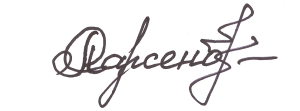 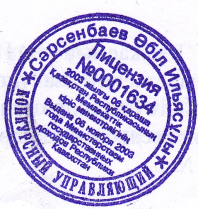 Р/с№Кезек, кредитордың Т.А.Ә. (бар болса)/ атауыКредитордың жеке сәйкестендіру нөмірі/бизнес
сәйкестендіру
нөмірі
(ЖСН/БСН)Қойылған талаптардың сомасы
(теңге)Әкімші қабылдаған шешімнің негізділігін растайтын құжаттар (атауы, күні, нөмірі), берешек туындаған күнЕскертпе1234561.Бірінші кезек1)Тиісті мерзімдік төлемдерді капиталдандыру жолымен айқындалған, өмірі мен денсаулығына зиян келтірілгені үшін олардың алдында борышкер жауапты болатын азаматтардың талаптары, алименттерЖиыны:2)Еңбек шарты бойынша жұмыс істеген адамдарға борышкерде банкроттық туралы іс жүргізу қозғалғанға дейін бір жыл алдындағы күнтізбелік он екі ай бұрын қалыптасқан орташа айлық жалақы есебінен еңбекақы және өтемақылар төлеу бойынша талаптар , авторлық шарттар т. с.с.Бірінші кезек жиыны:2.Екінші кезек1)Кепілімен қамтамасыз етілген міндеттемелер бойынша кредиторлардың талаптарыЕкінші кезек бойынша жиыны:3.Үшінші кезек1)Салық және бюджетке төленетін басқа да міндетті төлемдер бойынша берешек636075,00Салыст.акт.05.012015ж.Үшінші кезек бойынша жиыны:636075,004.Төртінші кезек1)Азаматтық-құқықтық және өзге де міндеттемелер бойынша кредиторлардың талаптарыТөртінші кезек бойынша жиыны:5.Бесінші  кезек1)Залалдар, тұрақсыздық айыбы (айыппұлдар, өсімпұлдар) 354 161,82Жиыны:2)Талаптар қою мерзімі өткеннен кейін  мәлімделген талаптарБесінші кезек бойынша жиыны:354 161,82Тізілім бойынша жиыны:6.Танылмаған талаптар: Реестр бойынша барлығы:990 238